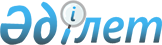 О внесении изменения в решение Павлодарского областного маслихата от 22 апреля 2021 года № 22/3 "Об утверждении Правил содержания сельскохозяйственных животных в населенных пунктах Павлодарской области"Решение Павлодарского областного маслихата от 16 января 2023 года № 235/20. Зарегистрировано Департаментом юстиции Павлодарской области 23 января 2023 года № 7304
      Павлодарский областной маслихат РЕШИЛ:
      1. Внести в решение Павлодарского областного маслихата "Об утверждении Правил содержания сельскохозяйственных животных в населенных пунктах Павлодарской области" от 22 апреля 2021 года № 22/3 (зарегистрировано в Реестре государственной регистрации нормативных правовых актов под № 7296) следующее изменение:
      пункт 3 Правил содержания сельскохозяйственных животных в населенных пунктах Павлодарской области, утвержденных настоящим решением исключить. 
      2. Настоящее решение вводится в действие по истечении десяти календарных дней после дня его первого официального опубликования.
					© 2012. РГП на ПХВ «Институт законодательства и правовой информации Республики Казахстан» Министерства юстиции Республики Казахстан
				
      Председатель Павлодарского областного маслихата 

Е. Айткенов
